NAME:……………………………………………………..INDEX NO:…………………………………SCHOOL:………………………………………………….. CANDIDATE SIGN:…...………………….                                                                                                 DATE...…………………………………….441/2HOME SCIENCEPAPER 2(Clothing construction)JULY/ AUGUST 2014TIME: 2 ½  HOURSKISII SOUTH DISTRICT JOINT EVALUATION EXAM 2014Kenya Certificate of Secondary Education (KCSE)441/2HOME SCIENCEPAPER 2(Clothing construction)JULY/ AUGUST 2014TIME: 2 ½  HOURSInstructions to candidates.This paper consist of 4 printed pages.Candidate should check the question paper to ascertain all pages are printed as indicated Andno questions are missing.A pattern of a pair of shorts is provided. You are advised to study the sketches, instructions and the ayout carefully before you begin the test.Materials provided.1.	Pattern pieces.	A.	Short front.	B.	Short back.	C.	Pocket.	D.	Waistband.	E.	Front short facing.	F.	Back short facing.2.	Plain light weight cotton fabric 50cm long by 90cm wide.3.	Cotton sewing thread to match the fabrics.4.	One large envelopes.THE TEST.	Using the materials provided, cut out and make the LEFT LEG of the short to show the following processes.	a)	Making of the back dart.	b)	Preparing and attaching the pocket.	c)	Working of the inner leg seam using machine fell seam.	d)	Working of the side seam using an open seam.	e)	Preparing the facing and attaching them onto the lower edge of the shorts.	f)	Fixing the facing using machine stitching.	g)	Preparing and attaching the waistband.	h)	Finishing the waistband using hamming stitches.	At the end of the examination firmly show on your work on a single fabric, a label bearing your name and index number. Remove the needles and pins from your work then fold your work neatly and place it in the envelope provided. Do not put scrapes of fabric in the envelope. 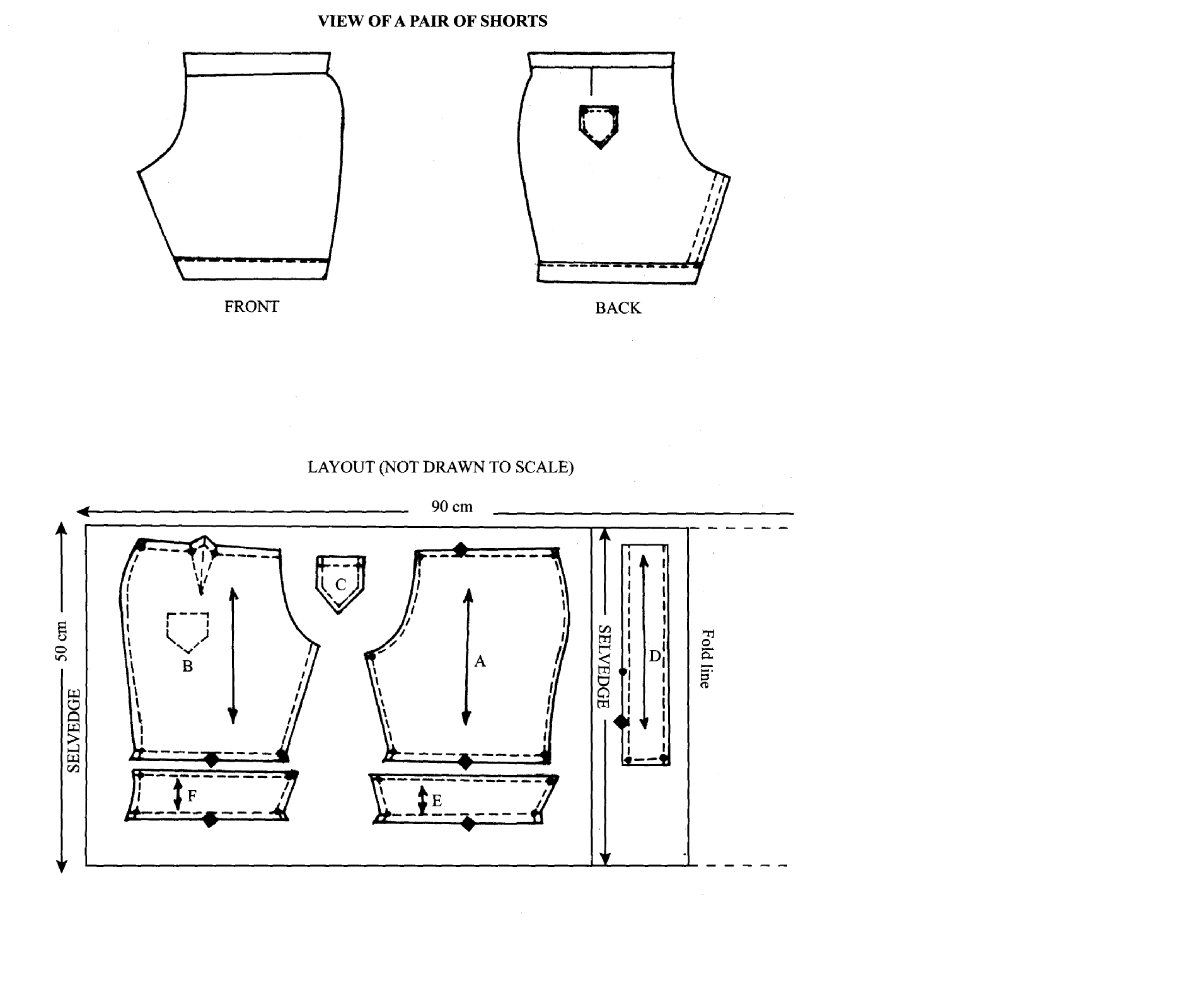 